Juliet, Paris and Romeo are in a love triangle. Every love triangle is different. 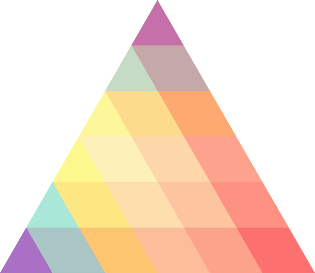 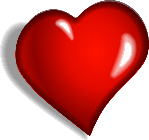 Look at the identified angles        Colour every triangle that contains a right angle. In the triangles where the       is not equal to a right angle, write a ‘s’ if the angle is Smaller than a right angle and a ‘b’ if the angle is bigger than a right angle.  The first one has been done for you…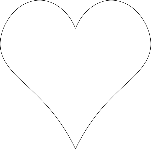 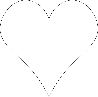 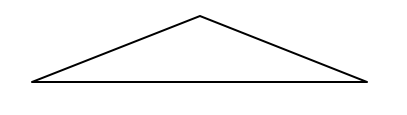 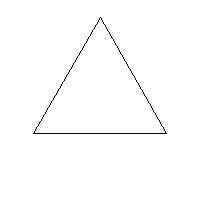 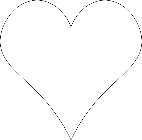 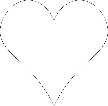 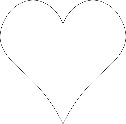 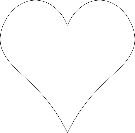 Type of AngleDescriptionAcute Angleis less than 90°Right Angleis 90° exactlyObtuse Angleis greater than 90° but
less than 180°